КОНСПЕКТ УРОКА по географии в 7 классеХОД УРОКАПриложение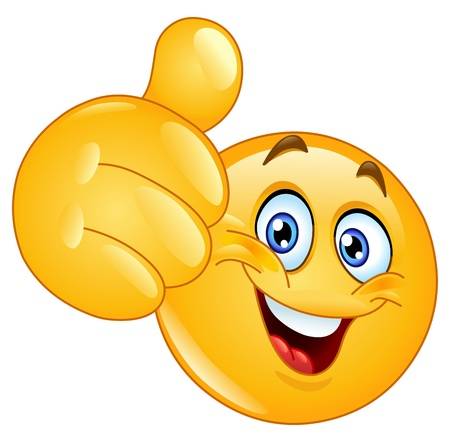 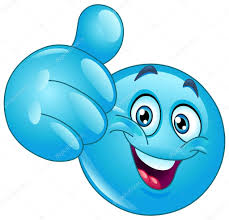 ГЕОГРАФИЧЕСКИЕ ОБЪЕКТЫ АТЛАНТИЧЕСКОГО ОКЕАНАДНЕВНИК ИССЛЕДОВАТЕЛЯ АТЛАНТИЧЕСКОГО ОКЕАНАИспользуя физическую, тектоническую, климатическую карты, «Мировой океан»с.18-19,  заполните таблицуУчительБеззубова Наталья ГеннадиевнаБеззубова Наталья ГеннадиевнаБеззубова Наталья ГеннадиевнаТема урокаАтлантический океанАтлантический океанАтлантический океанУМКУчебник:  И.В. Душина, В.А. Коринская, В.А. Щенев.  География.       Материки, океаны. 7 кл. – М.: Дрофа, 2016..   Географический  атлас. 7 класс. – М.: Дрофа, 2018.Учебник:  И.В. Душина, В.А. Коринская, В.А. Щенев.  География.       Материки, океаны. 7 кл. – М.: Дрофа, 2016..   Географический  атлас. 7 класс. – М.: Дрофа, 2018.Учебник:  И.В. Душина, В.А. Коринская, В.А. Щенев.  География.       Материки, океаны. 7 кл. – М.: Дрофа, 2016..   Географический  атлас. 7 класс. – М.: Дрофа, 2018.Цели урока:Предметные:Изучить Атлантический океан как важный географический объект, раскрыть его природу;Выяснить физическую природу  океана, рельеф дна, причины его возникновения ;климат, изучение  океана путешественниками, органический мир, хозяйственное использование.Формировать умения применять основные знания и умения в различных ситуациях. Общеучебные:Используя исследовательскую  деятельность,  развивать логическое мышление учащихся, их аналитические способности,  развивать умение сравнивать, сопоставлять, делать самостоятельные выводы.Личностные:Воспитывать интерес к предмету географии, к циклу естественных наук. Предметные:Изучить Атлантический океан как важный географический объект, раскрыть его природу;Выяснить физическую природу  океана, рельеф дна, причины его возникновения ;климат, изучение  океана путешественниками, органический мир, хозяйственное использование.Формировать умения применять основные знания и умения в различных ситуациях. Общеучебные:Используя исследовательскую  деятельность,  развивать логическое мышление учащихся, их аналитические способности,  развивать умение сравнивать, сопоставлять, делать самостоятельные выводы.Личностные:Воспитывать интерес к предмету географии, к циклу естественных наук. Предметные:Изучить Атлантический океан как важный географический объект, раскрыть его природу;Выяснить физическую природу  океана, рельеф дна, причины его возникновения ;климат, изучение  океана путешественниками, органический мир, хозяйственное использование.Формировать умения применять основные знания и умения в различных ситуациях. Общеучебные:Используя исследовательскую  деятельность,  развивать логическое мышление учащихся, их аналитические способности,  развивать умение сравнивать, сопоставлять, делать самостоятельные выводы.Личностные:Воспитывать интерес к предмету географии, к циклу естественных наук. Программные требованияпонимание и способность объяснять природные явления:; умение использовать полученные знания в повседневной жизни. понимание и способность объяснять природные явления:; умение использовать полученные знания в повседневной жизни. понимание и способность объяснять природные явления:; умение использовать полученные знания в повседневной жизни. Планируемые ОРПредметные МетапредметныеЛичностныеПланируемые ОРУмение формулировать  основные понятия ; знать/называть единицы измерения  температуры, солености; умение наблюдать и описывать физические явления, для объяснения которых необходимо представление о природе океана; умение определять зависимость явлений от природы земли; овладение умениями формулировать гипотезы, оценивать полученные результаты; приобретение опыта простых экспериментальных исследований. ПознавательныеОвладение навыками:- нахождения ответов на вопросы, используя эксперимент, свой жизненный опыт и информацию, полученную на уроке; - исследовательской деятельности.КоммуникативныеРазвитие умений:- организовывать и планировать учебное сотрудничество с учителем и сверстниками;- распределение функций участников группы. РегулятивныеФормирование навыков:- самоорганизация своей деятельности на уроке; - планировать этапы экспериментальной работы; - работать по предложенному плану;- анализировать полученный результат; - давать эмоциональную оценку своей деятельности на уроке. Формирование целостного научного мировоззрения; Воспитание чувства товарищеской взаимовыручки, этики групповой работы;Формирование осознанного, толерантного отношения друг к другу;Формирование ответственного отношения к обучению, готовности к саморазвитию и самообразованию.Тип урокаурок изучения и первичного закрепления новых знанийурок изучения и первичного закрепления новых знанийурок изучения и первичного закрепления новых знанийТехнологияличностно-ориентированное обучениеличностно-ориентированное обучениеличностно-ориентированное обучениеМизансцена урокатри группы по 5 человектри группы по 5 человектри группы по 5 человекОборудование урокаЭкран, мультимедийный проектор, прикладное программное обеспечение (PowerPoint);Настенные физическая карта мира, контурная карта.На парты (для работы в группах): атласы, контурные карты, дневник исследователя, конверты с указателями географ. Объектов океана, учебникиЭкран, мультимедийный проектор, прикладное программное обеспечение (PowerPoint);Настенные физическая карта мира, контурная карта.На парты (для работы в группах): атласы, контурные карты, дневник исследователя, конверты с указателями географ. Объектов океана, учебникиЭкран, мультимедийный проектор, прикладное программное обеспечение (PowerPoint);Настенные физическая карта мира, контурная карта.На парты (для работы в группах): атласы, контурные карты, дневник исследователя, конверты с указателями географ. Объектов океана, учебникиПланируемые ОРОсновные виды деятельности учителяДеятельность учащихсяЦельэтапаОРГАНИЗАЦИОННЫЙ МОМЕНТ (1 мин)ОРГАНИЗАЦИОННЫЙ МОМЕНТ (1 мин)ОРГАНИЗАЦИОННЫЙ МОМЕНТ (1 мин)ОРГАНИЗАЦИОННЫЙ МОМЕНТ (1 мин)Регулятивные.Самоорганизация, как способность к мобилизации сил и энергии для восприятия нового материала.Приветствие обучающихся, проверка готовности класса к уроку.- Доброе утро!Проверка своей  готовности к уроку.Психологический настрой учащихся. Создание комфорта на уроке.ПОСТАНОВКА УЧЕБНОЙ ЗАДАЧИ, АКТУАЛИЗАЦИЯ ЗНАНИЙ (5 мин.)ПОСТАНОВКА УЧЕБНОЙ ЗАДАЧИ, АКТУАЛИЗАЦИЯ ЗНАНИЙ (5 мин.)ПОСТАНОВКА УЧЕБНОЙ ЗАДАЧИ, АКТУАЛИЗАЦИЯ ЗНАНИЙ (5 мин.)ПОСТАНОВКА УЧЕБНОЙ ЗАДАЧИ, АКТУАЛИЗАЦИЯ ЗНАНИЙ (5 мин.)Личностные:Побуждение к потребности ответственного отношения к обучению, готовности к саморазвитию.Метапредметные. Регулятивные. Умение определять и формулировать тему и цель  урока с помощью учителя.Учитель настраивает класс на продуктивную деятельность, подводя ребят к формулировке темы  урока.Задает вопросы учащимся.Мы продолжаем путешествие по океанам Земли.Сегодня на уроке нам  откроет  свои  тайны  ещё  один  океан –  Прежде чем отправиться в путешествие по этому океану, вы должны  хорошо  усвоить  знания  о  ранее  изученных  океанах – Тихом  и  Индийском. Проверку ваших знаний  проведем  в  виде  устного  диктанта «Мозговой штурм»  (выполняется  устно, показывают смайлы Тихий океан- синий, Индийский-жёлтый).Устный  диктант  по  теме:  «Тихий  и  Индийский  океаны»  -   Прослушав   утверждение, определите, о  каком  океане  идет  речь.  Если  речь  идет  о  Тихом  океане-поднимите синий смайлик,  если  об  Индийском – жёлтый .                   1)     Третий  океан  на  Земле  по  величине.2)     Название  океану  дал  Ф. Магеллан.3)     В  этом  океане  расположен  Марианский  желоб.4)     Северной  частью  океан  омывает  материк  Евразия.5)     Одно  из  морей  океана  имеет  самую  высокую  соленость  в         мире.6)     Этот  океан  соединен  с  Северным  Ледовитым  океаном         Беринговым  проливом.7)     Богатейшее  месторождение  нефти  на  шельфе  Персидского        залива.8)     Самый  теплый  океан  по  температуре  поверхностных  вод.9)     На  западе  океан  омывает  Евразию,  на  востоке – Америку.10)   В  северной  части  океана – мощное  Муссонное  течение.11)   Этот  океан  занимает  почти  1/3  земной  поверхности.12)   Западной  частью  омывает  Африку.Вводная беседа, определение темы урока учащимися, запись в  тетради.Участвуют в обсуждение ответов на вопросы, предложенные учителем. Выявляют недостающие для ответов знания.  Совместно с учителем формулируют тему и цель урока.Создать настроение ожидания нового материала, радости открытия неизвестного знания. ИЗУЧЕНИЕ НОВОГО МАТЕРИАЛА (10-12 мин.)ИЗУЧЕНИЕ НОВОГО МАТЕРИАЛА (10-12 мин.)ИЗУЧЕНИЕ НОВОГО МАТЕРИАЛА (10-12 мин.)ИЗУЧЕНИЕ НОВОГО МАТЕРИАЛА (10-12 мин.)ИЗУЧЕНИЕ НОВОГО МАТЕРИАЛА (10-12 мин.)Предметные: овладение умениями формулировать гипотезы;умение определять зависимость давления газа от параметров; приобретение опыта простых экспериментальных исследований.Метапредметные:Регулятивные. Умение проговаривать последовательность действий на уроке, планировать своё действие в соответствии с поставленной задачей, работать в коллективе. Умения планировать своё действие в соответствии с поставленной задачей,вносить необходимые коррективы в действие после его завершения на основе его оценки и учёта характера сделанных ошибок.Коммуникативные. распределение функций участников группы.Познавательные. Овладение навыками:- нахождения ответов на вопросы, используя эксперимент, свой жизненный опыт и информацию, полученную на уроке; - исследовательской деятельности.Личностные:формирование целостного научного мировоззрения; воспитание чувства товарищеской взаимовыручки, этики групповой работы;формирование осознанного, толерантного отношения друг к другу.Фронтальный эксперимент.  Создание проблемной ситуации для активизации познавательного процесса и условий для успешного усвоения нового материала.Ставит проблему, определяет путь и этапы работы, побуждает к поиску путей решения поставленной проблемы. Сегодня на  уроке  мы  должны  изучить   географическое   положение, историю    исследования,  особенности  природы  и хозяйственное  использование  Атлантического океана.Определим план изучения океана-  Знакомиться с океаном мы будем по плану: Географическое положение океана.История  исследования  океана.Происхождение.Рельеф  дна. Особенности  природы. Хозяйственная  деятельность  в  океане. .- Распределите функции среди членов группы. Ознакомьтесь со своими обязанностями. У всех на столах лежат большие листы  «Дневники исследователя» для каждого участника группы, в которых будете делать записи и сформулируете общий вывод.- На всю работу отведем 5 минут.(Работа в группах. Каждый учащийся заполняет дневник исследователя, см. Приложение)Учитель направляет работу, помогает по необходимости, совместно беседуем, работаем по картам)Познакомимся  с  основными  характеристиками  Атлантического     океана.  Работа  с  атласами,  запись  в  дневник исследователя.  Второй  по  величине  океан.  Площадь – 91, 6 млн. км2.  Объем  -  329,7  млн. км3.  Средняя  глубина  -  3 600 м.  Наибольшая  глубина  -  8 742 м    (желоб  Пуэрто-Рико).Нашли желоб, обозначили в конт. картахХарактеристика географического положения океана–  Откройте  учебники на стр. , охарактеризуем  ГП   океана  по     плану. Работа с атласами.Между какими материками расположен Атлантический океан?С  какими  другими  океанами  он  связан?Какие моря и заливы входят в состав данного океана?Как  расположен  океан  относительно  экватора, тропиков,           полярных  кругов  и  нулевого  меридиана?В  каких  климатических  поясах  расположен  океан?Атлантический     океан  вытянут от субарктических широт  до Антарктиды.Наибольшей  ширины он достигает   в    умеренных широтах   и сужается   к  экватору. Работа  с атласами , конт.картами, дневником исследователя.. История исследования океана Сообщение 1-го  учащегося         Атлантический  океан  стал   осваиваться      мореплавателями еще   во  II в.  до  н.э.   Маршруты древних     мореходов   пролегали на север (вдоль  берегов  Европы) и на юг (вдоль берегов Африки). Требовалось  огромное  мужество, чтобы  в    те   времена    выйти    в неизвестный     океан. Первыми, как  считают  географы, Атлантику  пересекли  викинги.              С эпохи  Великих  географических  открытий  (плавания Х.Колумба, Васко  да  Гамы, Ф. Магеллана  и  др.)  Атлантический   океан   стал  главным   водным   путем    на    Земле.    Начались  работы   по   его  исследованию:  промеры  глубин, измерение скорости и направлений течений, силы и скорости ветра и др.          Начало   комплексным   исследованиям   Атлантики  было   положено    плаванием  «Челленджера» в  конце XIX в. По  степени  изученности  Атлантический   океан  занимает  первое  место. В  настоящее    время    многие  страны  продолжают   изучать   водные  массы,  рельеф  дна,  течения,   взаимодействие  океана  с  атмосферой.Происхождение  Атлантического  океана-   Атлантический   океан – самый   молодой. Образовался он 160 млн. лет  назад   при  распаде   Гондваны.(слайд)Задание.  Пользуясь  картой  «Строение  земной  коры», ответьте  на  вопросы:В    результате   каких    процессов  образовался Атлантический  океан?Какие   литосферные   плиты   образуют дно   океана,  в   каком   направлении  и  с  какой  скоростью  они  перемещаются? Рельеф   дна  океанаПочти  посередине  океана проходит Срединно -Атлантический    хребет  длиной  более  17 тыс.км  и  шириной  1 000 км.На  севере  океана  хребет   выходит  на  поверхность – остров  Исландия.Ложе  океана   занято   океаническими равнинами,  подводными  поднятиями.Шельф занимает  около  1/3  подводных  окраин  материков.  Наиболее    широк  он    у   берегов   Европы   и   Северной          АмерикиИзобразим в контурных картах. Работа в конт.картах-   Давайте подведем итог. Какой общий вывод по изучению нового материала мы можем сделать.Вывод делают учащиеся из каждой группы выступающие.Учащиеся анализируют демонстрационный эксперимент. Объясняют увиденное, опираясь на знания о строение вещества. Формулируют причину возникновения давления газа. Вывод: причиной давления газа является – результат  ударов  молекул газа о стенки сосуда или о помещенное в газ тело.Вывод: газ оказывает по всем направлениям одинаковое давление.Высказывают способы изменения числа ударов молекул газа. Работают в группах: проводят эксперименты, отвечают на вопросы, формулируют вывод. Капитаны групп знакомят весь класс с  выводами групп, которые учащиеся записывают в «Листы результатов исследований»Капитаны по очереди выходят к доске, знакомят всех в выводом своей группы.Формулируют совместно общий вывод.Поиск вариантов и оптимального пути решения учебной задачи; формулирование и оформление выводов полученного решенияФИЗМИНУТКА (1мин)ФИЗМИНУТКА (1мин)ФИЗМИНУТКА (1мин)ФИЗМИНУТКА (1мин)ФИЗМИНУТКА (1мин)Проводит дыхательную гимнастику, повороты туловищаВыполняют дыхательную гимнастику. Снятие усталости и напряжения. ПЕРВИЧНОЕ ПОВТОРЕНИЕ И ЗАКРЕПЛЕНИЕ (10-12мин.)ПЕРВИЧНОЕ ПОВТОРЕНИЕ И ЗАКРЕПЛЕНИЕ (10-12мин.)ПЕРВИЧНОЕ ПОВТОРЕНИЕ И ЗАКРЕПЛЕНИЕ (10-12мин.)ПЕРВИЧНОЕ ПОВТОРЕНИЕ И ЗАКРЕПЛЕНИЕ (10-12мин.)ПЕРВИЧНОЕ ПОВТОРЕНИЕ И ЗАКРЕПЛЕНИЕ (10-12мин.)Предметные: умение наблюдать и описывать природные физические явления, для объяснения которых необходимо представление об океане ; оценивать полученные результаты; Личностные:формирование целостного научного мировоззрения; Формирование ответственного отношения к обучению, готовности к саморазвитию и самообразованию.Корректирует   формулировку   выводов.   Формулирует основные    понятия по теме   Организует  проверку полученных результатов и закрепление полученных знаний.игра «Найди географический объект в Атлантическом океане». Учащиеся каждой группы получают конверт с набором цветных табличек , на которых написаны географ. Объекты по Атлантическому океану. Таблички разрезаны, по 10 объектов на каждую группу.1 группа – найти и закрепить на настенной контурной карте острова 2гр.- проливы, заливы3 гр.-моря .Итог игры.Особенности природы Взаимодействие океана, атмосферы и суши   Океан  лежит  во  всех  климатических  поясах.  Наиболее  широкая    часть   Атлантики  расположена  в  тропических   и  умеренных  широтах.
-  В  какой  части  Атлантики  штормы  бушуют  во  все  сезоны  года?  (Ответ  на  вопрос  найдите  в  тексте  учебника /Температура  и  соленость  воды  в  океанеОсобенности  климата  отражаются  на  свойствах  водных  масс.    -  Температура    поверхностных     вод    в   Атлантике    в  среднем  ниже,  чем  в  Тихом  и  Индийском  океанах. Чем  это  объясняется?  (Ответ  на  вопрос  найдите  в  тексте  учебника )
      Значительные   различия   между   температурой   воды  и  воздуха    в    некоторых     районах     вызывают     образование  сильных  туманов,  осложняющих  судоходство.-  Объясните подобное распределение температур  поверхности   Атлантического океана.Работа по картам и заполнение дневника исследователя      Средняя  соленость  Атлантического  океана  -  34,87‰,  Ответьте  на  вопросы:1)  Чем  объясняется  пониженная  соленость  (менее  35‰)       в  экваториальной  зоне  Атлантического  океана?     (Обилием  осадков  и  распресняющим  действием  речного  стока)2)  Чем  обусловлена  более  высокая  соленость (35,5 -37‰)      Атлантического  океана  в  субтропических  широтах?     (Значительным  испарением  и  небольшим  количеством  осадков)3)  С  чем  связано  повышение  солености  (37,5‰)   водных  масс       Атлантики по  сравнению  со средним  показателем?     (Значительная  часть  испарившейся  с  поверхности  влаги  из-за       относительной узости океана переносится  ветрами на  соседние      материки)Течения-  В  водах  Атлантики имеются  теплые  и  холодные  течения.    Назовите  их  и  покажите  на  карте.
-  Течения    в    океане  направлены    не    по  широте, а почти  вдоль 
   меридианов.  Почему?
- Какую  роль  оказывают течения   на   океан   и  климат прибрежных 
  территорий ? Изобразим течения в картах контурныхАйсберги   Особенность  Атлантического  океана – многочисленные  айсберги  и  плавучий  морской  лед  в  северной  части.Сообщение 2-го  учащегосяТечения  выносят  айсберги  в  открытый  океан  до  400 с.ш.  
Эти  районы  Атлантики  опасны  для  судоходства.  
Трагедия    «Титаника»,  который  на   полном    ходу  столкнулся  с  
айсбергом, привела к учреждению Международного ледового патруля,  который  сообщает  всем судам о размерах, координатах    и    путях   дрейфа  айсбергов.Сообщение 3-го  учащегосяОрганический   мир   Атлантики  беднее  видами,  чем  органический  мир  Тихого  океана.   Объясняется   это  его  молодостью, сильным  похолоданием  климата  во  время    последнего   оледенения.  Атлантический  океан  богат  промысловыми  видами  рыб: сельдью, морским  окунем, треской, скумбрией, мойвой и другими. Встречаются  акулы, киты, тюлени. Район  Канарских  островов  богат  лангустами  и анчоусами. В  северной  части  встречаются  морские  ежи, моллюски. (слайд). Хозяйственная деятельность в  океане  (рассказ  учителя, запись в тетрадь видов хозяйственной  деятельности в океане)Транспортные путиИздавна    Атлантический     океан   используется  для транспортного  сообщения  между  материками и странами. На   долю   океана   приходится   половина   всех   морских перевозок.  Для  улучшения  связи  Атлантического  океана  с   другими   океанами   сооружены  Суэцкий  и  Панамский  каналы (показать на карте каналы).Экологические проблемы    В  связи  с  развитием  судоходства,  ростом  городов на побережье  океана   природные  условия   в   нем  резко  ухудшились.   Ежегодно   в   океан    попадают   десятки миллионов   тонн   вредных    токсичных    веществ.    Океан  уже  не  в  состоянии  самоочищаться.  Требуются  международные  усилия    по  спасению    Атлантического  океана.  Подписаны   договоры,   запрещающие   сброс  в  океан  опасных  радиоактивных  отходов.ЗакреплениеИтоговое  тестирование /7 мин/1.  Укажите  особенность  ГП  Атлантического океана:1)  Атлантический океан пересекается экватором, но не пересекается       начальным  меридианом.2)  Атлантический океан не пересекается экватором,  но пересекается      начальным  меридианом.3)  Атлантический  океан  пересекается  и  экватором,  и  начальным      меридианом.4)  Атлантический  океан  не  пересекается  ни  экватором, ни        начальным  меридианом.2.  Обширные  шельфы  Атлантического  океана  прилегают  к      берегам:1)  Северной  и  Южной  Америки; 2)  Южной  Америки  и  Африки; 3)  Африки  и  Европы;4)  Европы  и  Северной  Америки. 3.  В  каких  широтах  расположена  наиболее  широкая  часть    Атлантики?1)  в  полярных  и  умеренных; 2)  в  тропических  и  умеренных; 3)  в  умеренных;4)  в  экваториальных. 4.  Образуют    ли    течения    кругооборот  в  Атлантическом     океане?  Выберите   ответ  с  правильным  объяснением:1)  нет, так  как Атлантический  океан  очень  узкий; 2)  нет,  так   как   береговая   линия  материков  в  Северном      полушарии  сильно  изрезана; 3)  да,  так  как  течения  возникают  в  результате  общей       циркуляции  атмосферы; 4)  да, так как водные  массы находятся  в  постоянном  движении. 5.  «Эти    два    течения     Атлантического    океана    теплые,       переносят   воду   из   тропических  широт   в   умеренные   и       проходят   вдоль восточных  берегов  материков».  Какие это
      течения?1)  Канарское  и  Бенгальское; 2)  Гвианское  и  Бразильское; 3)  Гольфстрим  и  Бразильское; 4)  Северо-Атлантическое  течение  и  течение  Западных  ветров. 6.  Почему  в  северной  части  Атлантического  океана  айсберги     могут  встречаться  даже  на  сороковых  широтах?1)  на  эти  широты  их  выносят  течения; 2)  из-за  высокой  солености  вод  океана  в  этой части  они  долго  не  тонут; 3)  Гренландия – главный «производитель»  айсбергов – находится  на  этих  широтах; 4)  климат  в  сороковых  широтах  очень  суровый. 7.  В  каком  из  данных  морей  Атлантического океана  добывают    нефть?1)  в  Балтийском; 2)  в  Саргассовом; 3)  в  море  Уэдделла; 4)  в  Северном. 8.  По общему  объему  мировых морских перевозок Атлантический    океан:1)  уступает  Индийскому, но  превосходит  Северный     Ледовитый;2)  превосходит  Тихий  и  Индийский  океаны;3)  превосходит  Северный  Ледовитый,  но  уступает     Тихому;4)  уступает  Тихому  и  Индийскому  океанам.Проверьте  правильность  выполнения  итогового  тестирования:1)   3                        5)   22)   4                        6)   13)   2                        7)   4                              4)   3                        8)   2Поставьте  себе  оценку, согласно  критериям:«5»  -       8       правильных  ответов«4»  -     6 - 7    правильных  ответов                              «3»  -     4 - 5    правильных  ответа                 «2»  -     0 - 3    правильных  ответаУстановить  степень усвоения новых понятий, закономерностей. Устранить обнаруженные проблемы.Отвечают на вопросы  Закрепление. Анализ и коррекция результатов. ПОДВЕДЕНИЕ ИТОГОВ УРОКА (2 мин.)ПОДВЕДЕНИЕ ИТОГОВ УРОКА (2 мин.)ПОДВЕДЕНИЕ ИТОГОВ УРОКА (2 мин.)ПОДВЕДЕНИЕ ИТОГОВ УРОКА (2 мин.)ПОДВЕДЕНИЕ ИТОГОВ УРОКА (2 мин.)Регулятивные:анализировать полученный результат.ЛичностныеФормирование целостного научного мировоззрения; Формирование ответственного отношения к обучению.Предлагает учащимся вернуться к цели и задачам    урока, проанализировать степень их достижения, объяснить результаты эксперимента, поставленного в начале урока  с использованием новой терминологии, сделать выводы. - Над какой темой мы сегодня весь урок работали? - Какую цель мы поставили перед собой? - Достигли мы поставленной цели? Вспоминают   цель   урока.   Анализируют   степень   ее   достижения.Корректируют выдвинутые предположения по результатам первичного эксперимента. Формулируют выводы.Оценивают успешность своей работы на уроке и уровень усвоения знаний.Формирование ценностного отношения к совместной деятельности.Развитие рефлексивных умений.ДОМАШНЕЕ ЗАДАНИЕ (1 мин)ДОМАШНЕЕ ЗАДАНИЕ (1 мин)ДОМАШНЕЕ ЗАДАНИЕ (1 мин)ДОМАШНЕЕ ЗАДАНИЕ (1 мин)ДОМАШНЕЕ ЗАДАНИЕ (1 мин)Формулировка домашнего задания.Осмысливают  домашнее задание. Запись домашнего задания.Рефлексия (2 мин)Рефлексия (2 мин)Рефлексия (2 мин)Рефлексия (2 мин)Рефлексия (2 мин)Регулятивные:давать эмоциональную оценку своей деятельности на уроке.Предлагает высказаться, дать самооценку  полученного на уроке результата.- Выбирают предложение и завершают его. Мобилизация учащихся на рефлексию способов деятельности и общения, организация самооценки полученного результата.Острова Моря Проливы, заливыКУБАКАРИБСКОЕМАГЕЛЛАНОВБАГАМСКИЕСАРГАССОВОБИСКАЙСКИЙГАИТИСЕВЕРНОЕГВИНЕЙСКИЙВЕЛИКОБРИТАНИЯНОРВЕЖСКОЕГИБРАЛТАРСКИЙИСЛАНДИЯЛАБРАДОРЛА-МАНШИРЛАНДИЯСРЕДИЗЕМНОЕМЕКСИКАНСКИЙКАНАРСКИЕЧЕРНОЕФАНДИОГНЕННАЯ ЗЕМЛЯБАЛТИЙСКОЕДРЕЙКАЯМАЙКААЗОВСКОЕФИНСКИЙНЬЮФАУНДЛЕНДМРАМОРНОЕБОСФОРS океанаНаибольшая  глубина Пересечение океана экватором, 0 меридианом, тропиками(+ или- )Климатические пояса, среднегодовые t воды( записать числом)Соленость (записать числом, в промилле,  0/00)Течения (холодные подчеркнуть)Наличие айсбергов, в каких широтахС какими океанами связан?Как используется океан?Интересные сведения об океанеРельеф дна, какие формы есть(хребты, котловины и т.д.